Аппликация «Ежик»Между сосен, между ёлокПробежали сто иголок.Сто иголок не простых,Едут яблоки на них.(Ежик)Конечно это ежик. Каждый из нас весной или летом встречал ежика. Этот колючий зверек всегда вызывает неподдельный интерес и у взрослых и у детей. Уж очень хочется узнать на самом ли деле он такой колючий? Предлагаю Вам сделать своего домашнего ежика или даже целую семью! Желаю Вам успехов и творческого настроения!Ход занятия.Для работы  нам понадобятся:цветная бумага для ежика. Цвет на ваше усмотрение (двухсторонняя), бумага для яблочка, груши, грибочка, ягодки (смотря что, Ваш ежик будет нести на спинке ;ножницы;карандаш или фломастер;клей.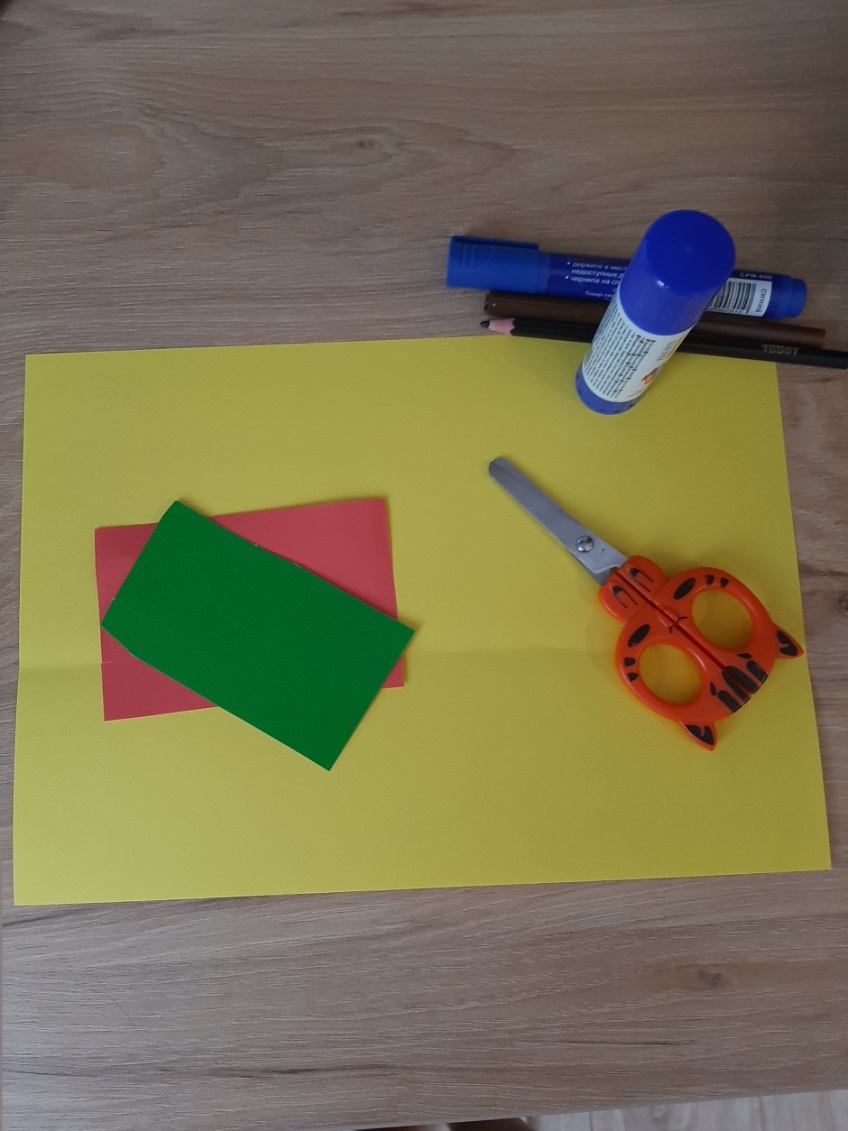 Берём жёлтый лист бумаги формата А4 и складываем его пополам по горизонтали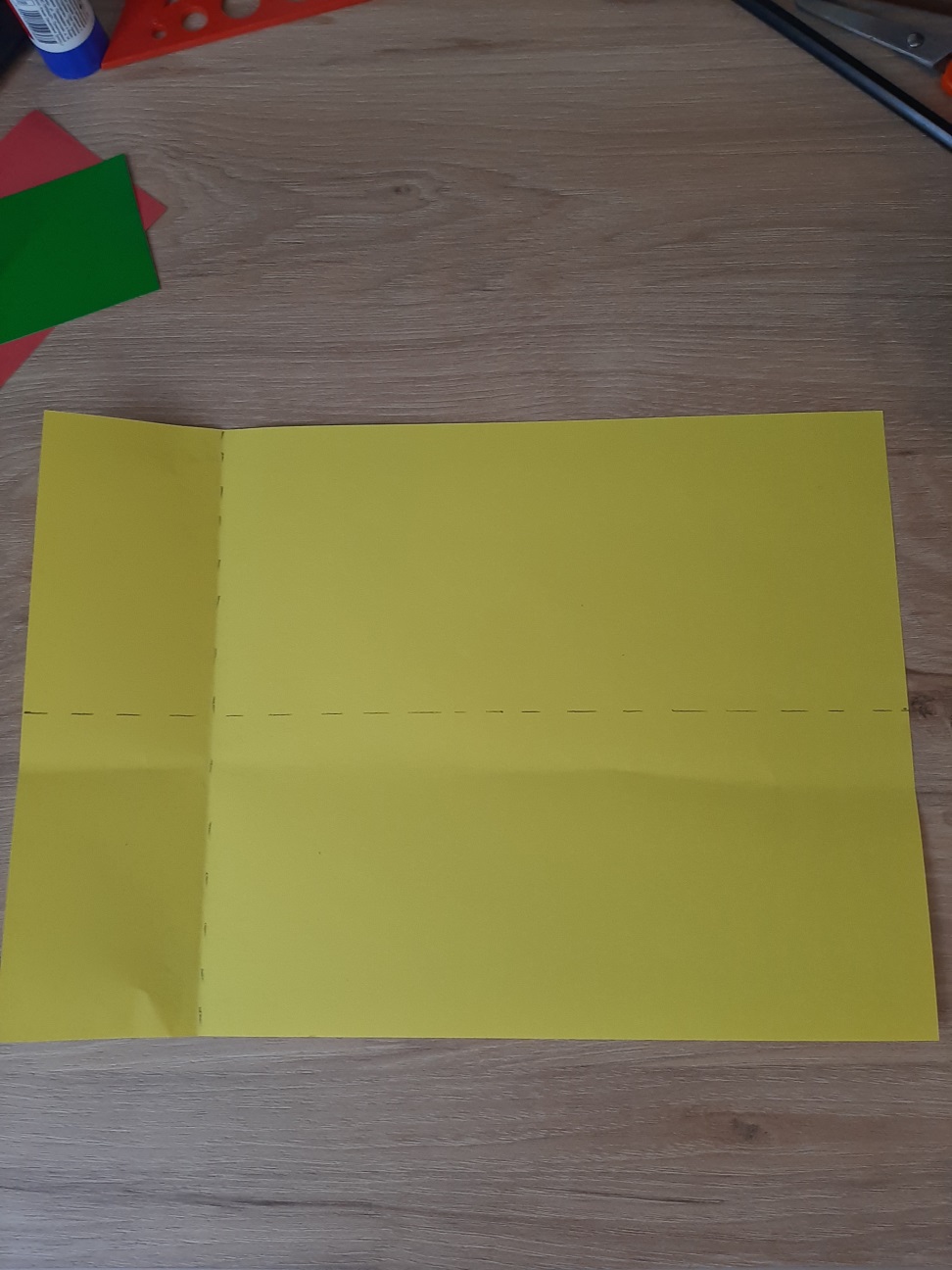 Разворачиваем лист. У нас получилась линия, которая делит лист пополам.Левую сторону листа сгибаем вправо, примерно на 5 сантиметров. Проводим аккуратно пальцем по линии сгиба. Разворачиваем лист.Делаем разрез по линии сгиба (отмечен красным цветом) слева до середины листа.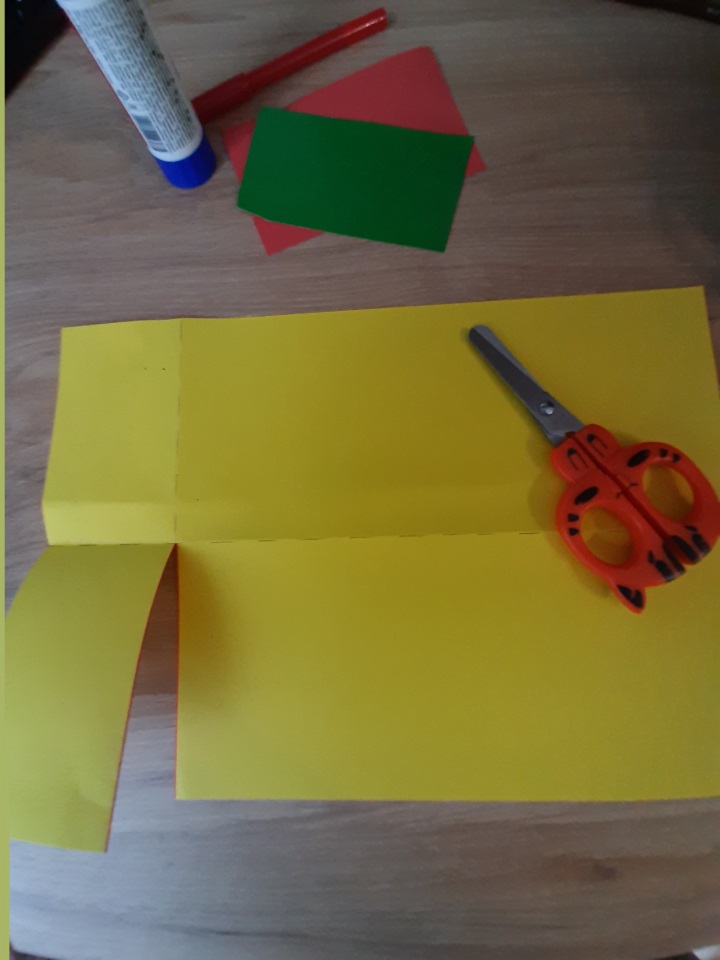 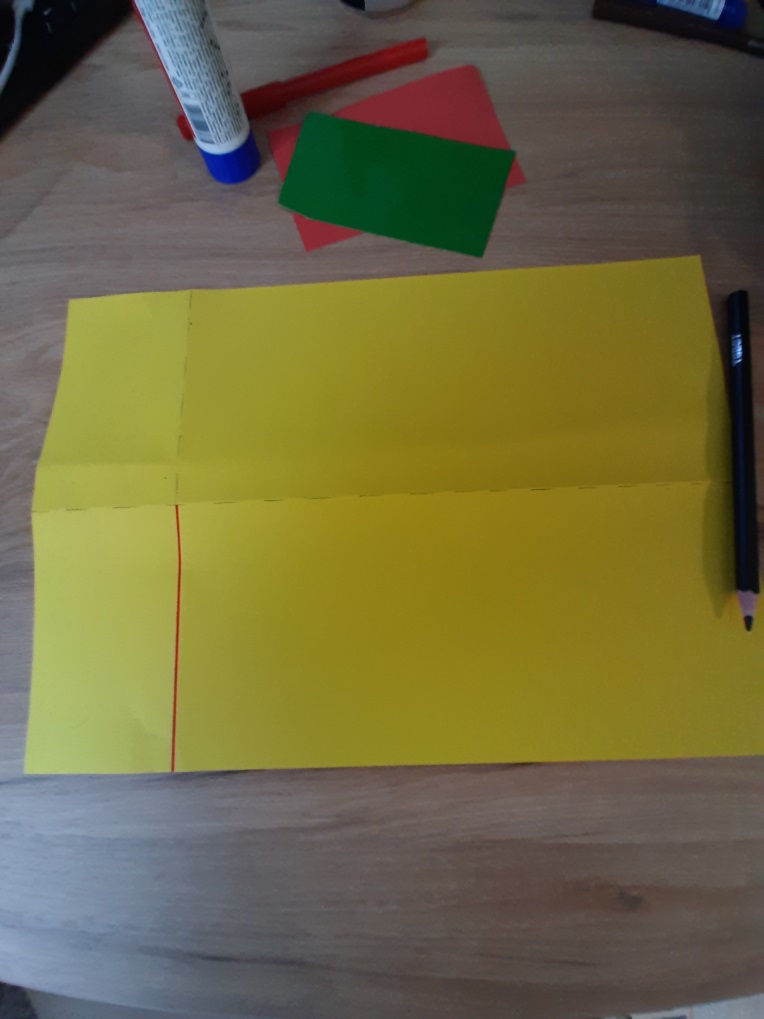 Наносим клей на  левую часть листа до линии сгиба и складываем пополам.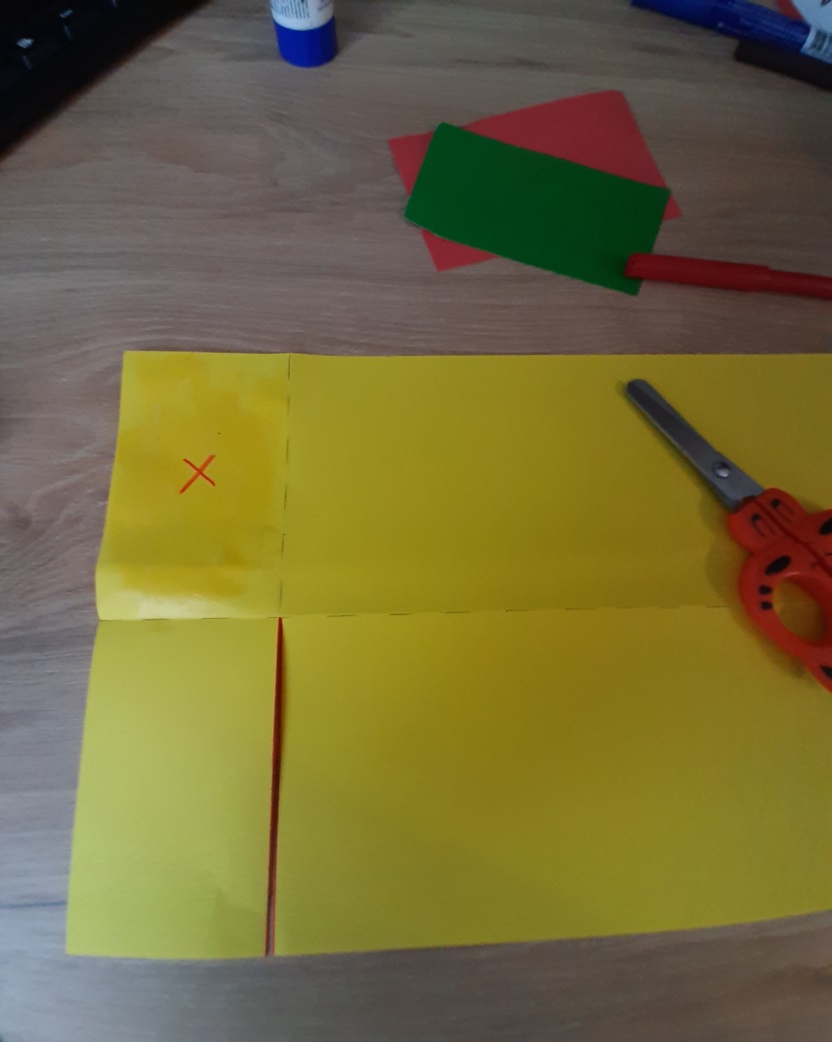 Фломастером рисуем мордочку ежа (можно сначала сделать набросок карандашом).Вырезаем мордочку.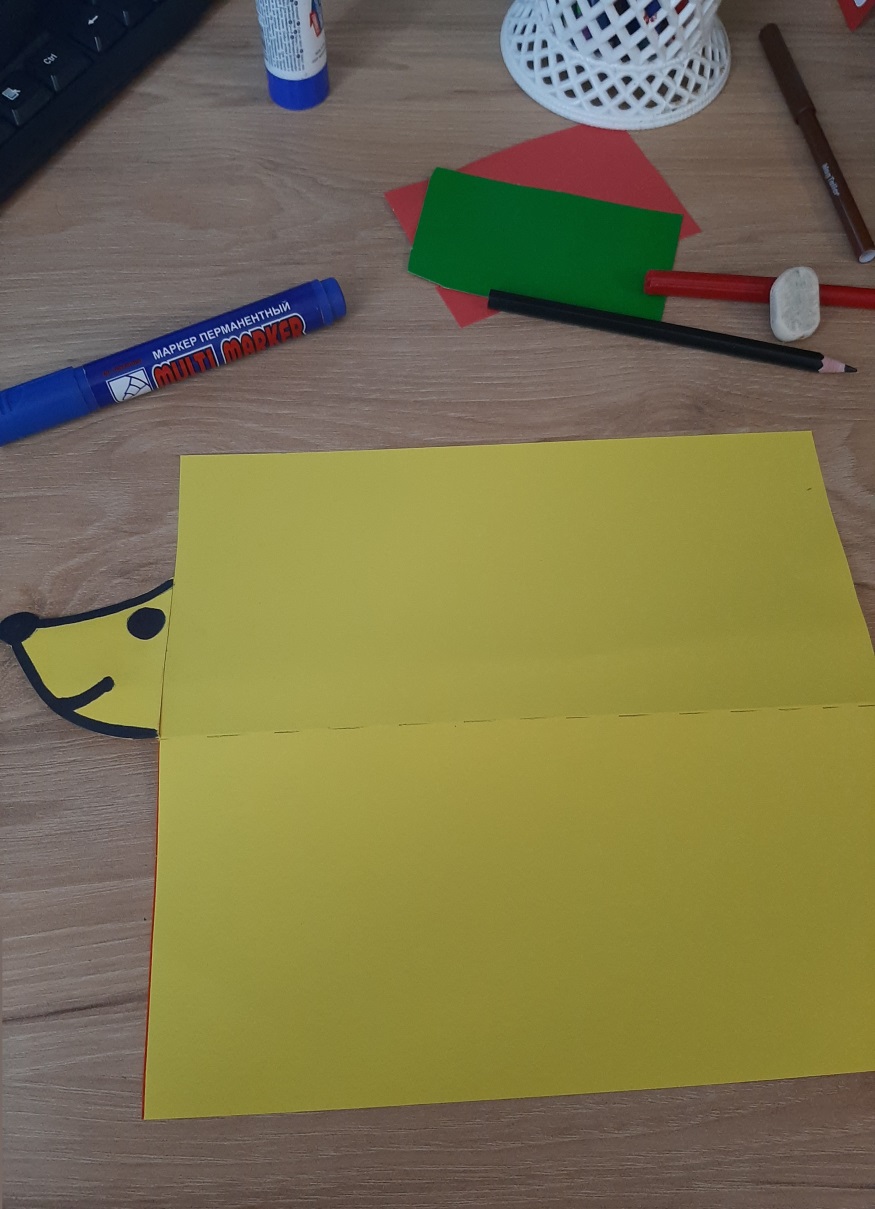 Складываем правую часть листа "гармошкой".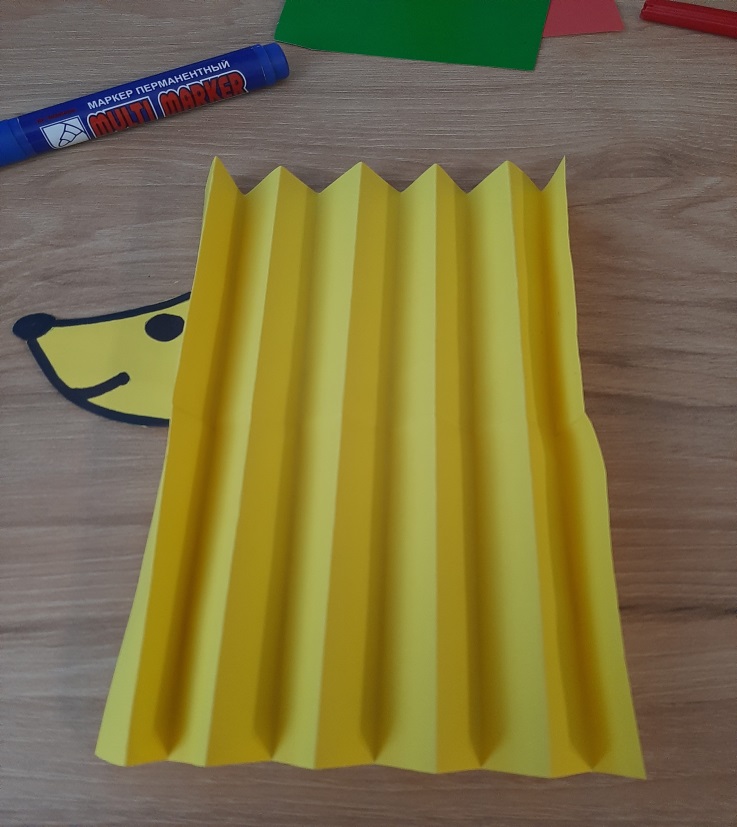 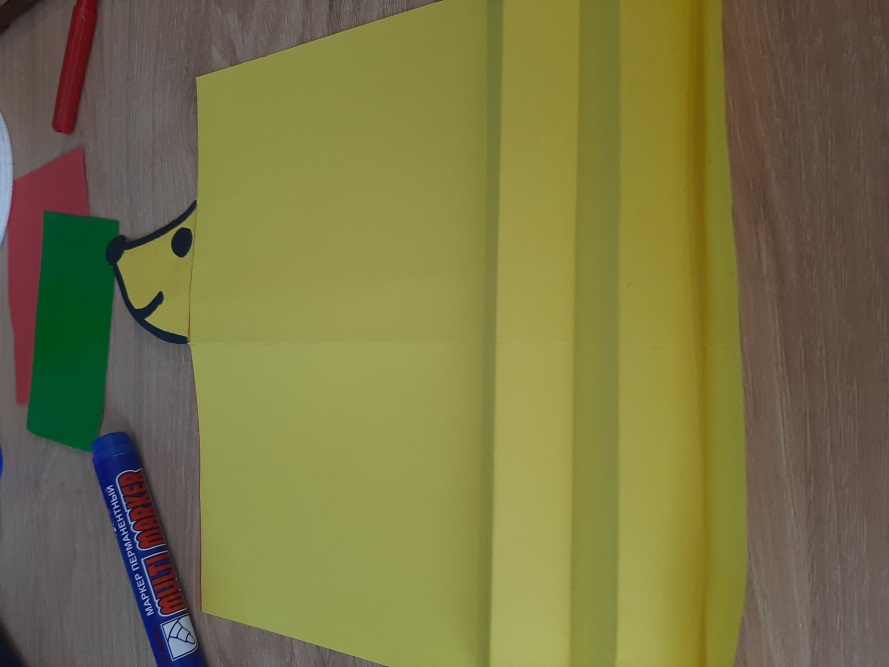 У нас есть линия сгиба, которая делит лист пополам (на верхнюю и нижнюю часть). Сгибаем "гармошку" пополам. Склеиваем две части "гармошки" вместе с помощью клея.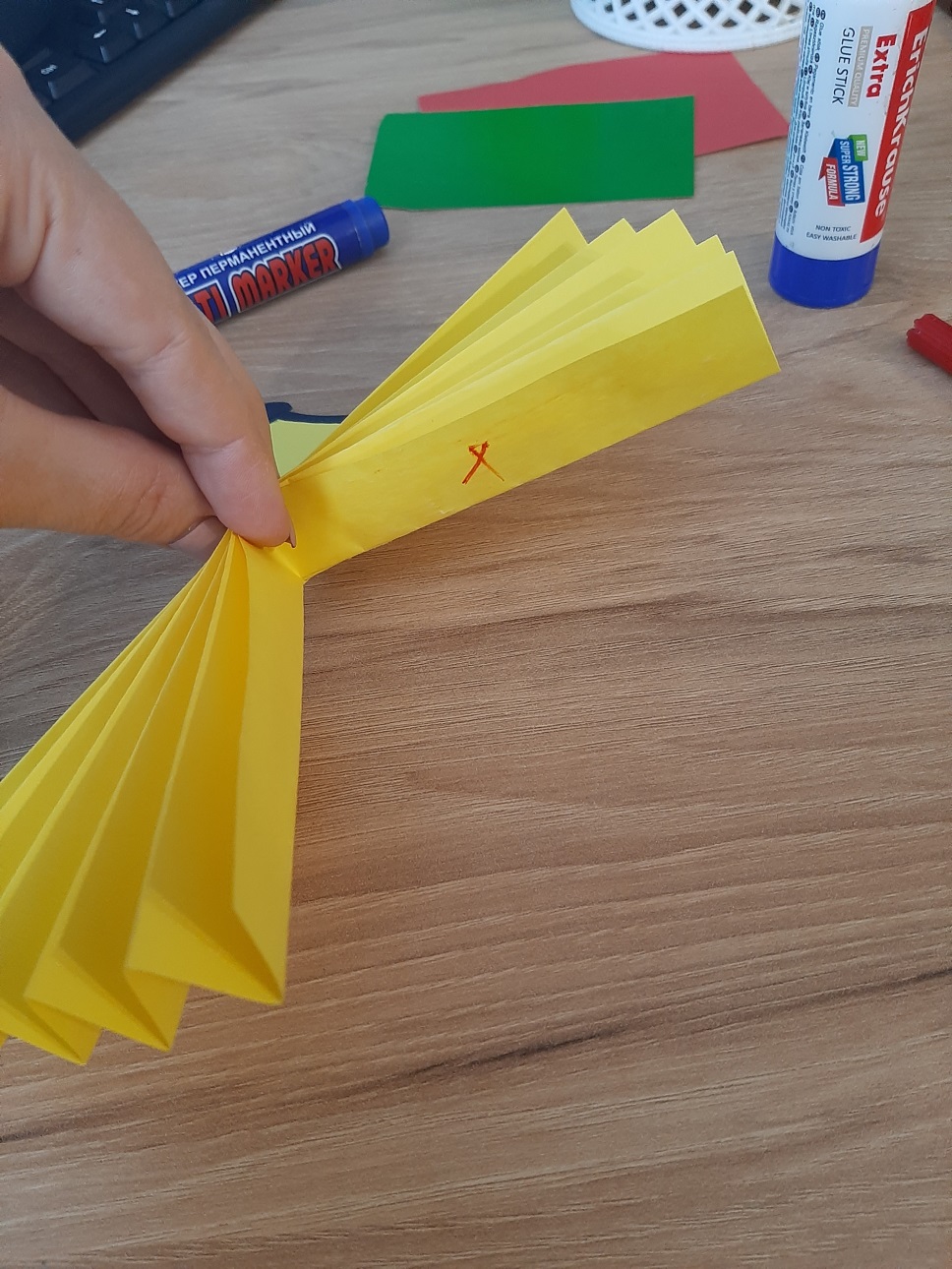 Наш ёжик готов.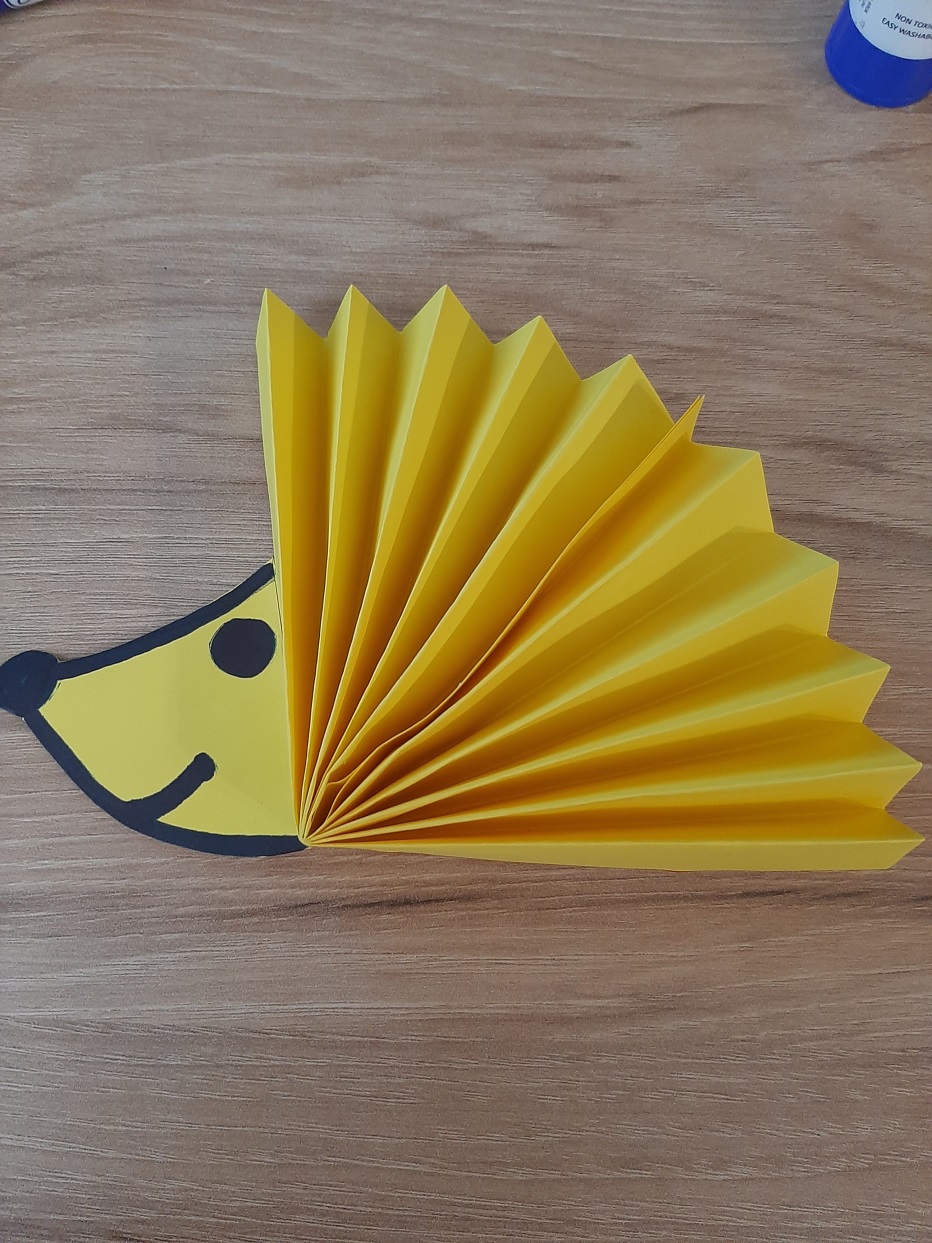 Вырезаем  из красной бумаги яблоко ( можно грушу, грибочек или ягоды). Угощаем ежика яблочком и приклеиваем его на колючки.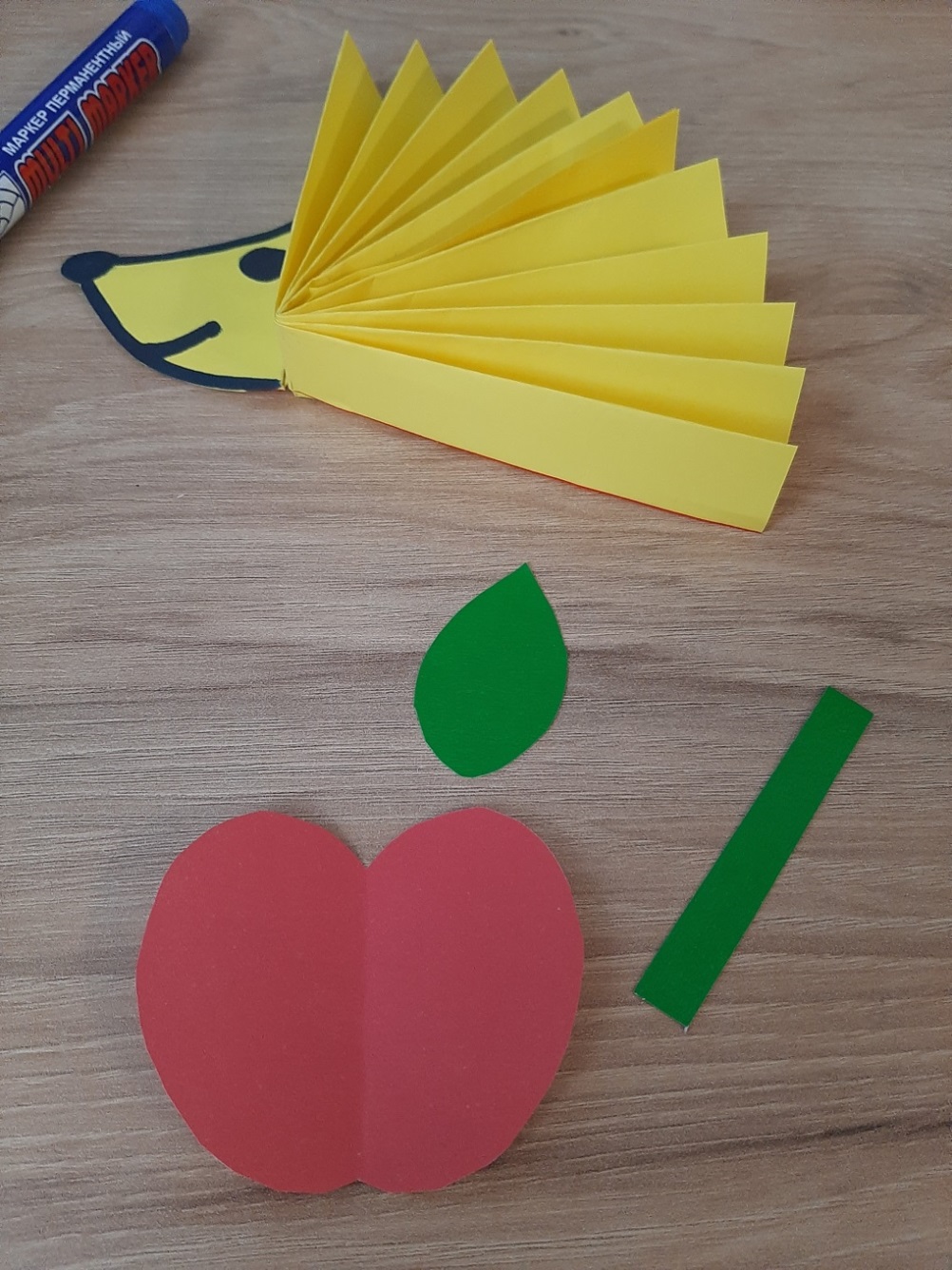 Ходит Ёжик по тропинке
За грибами без корзинки,
А зачем ему корзинка,
Если есть в иголках спинка?            О. Малиновская               С уважением, воспитатель Светлана Константиновна Карпова.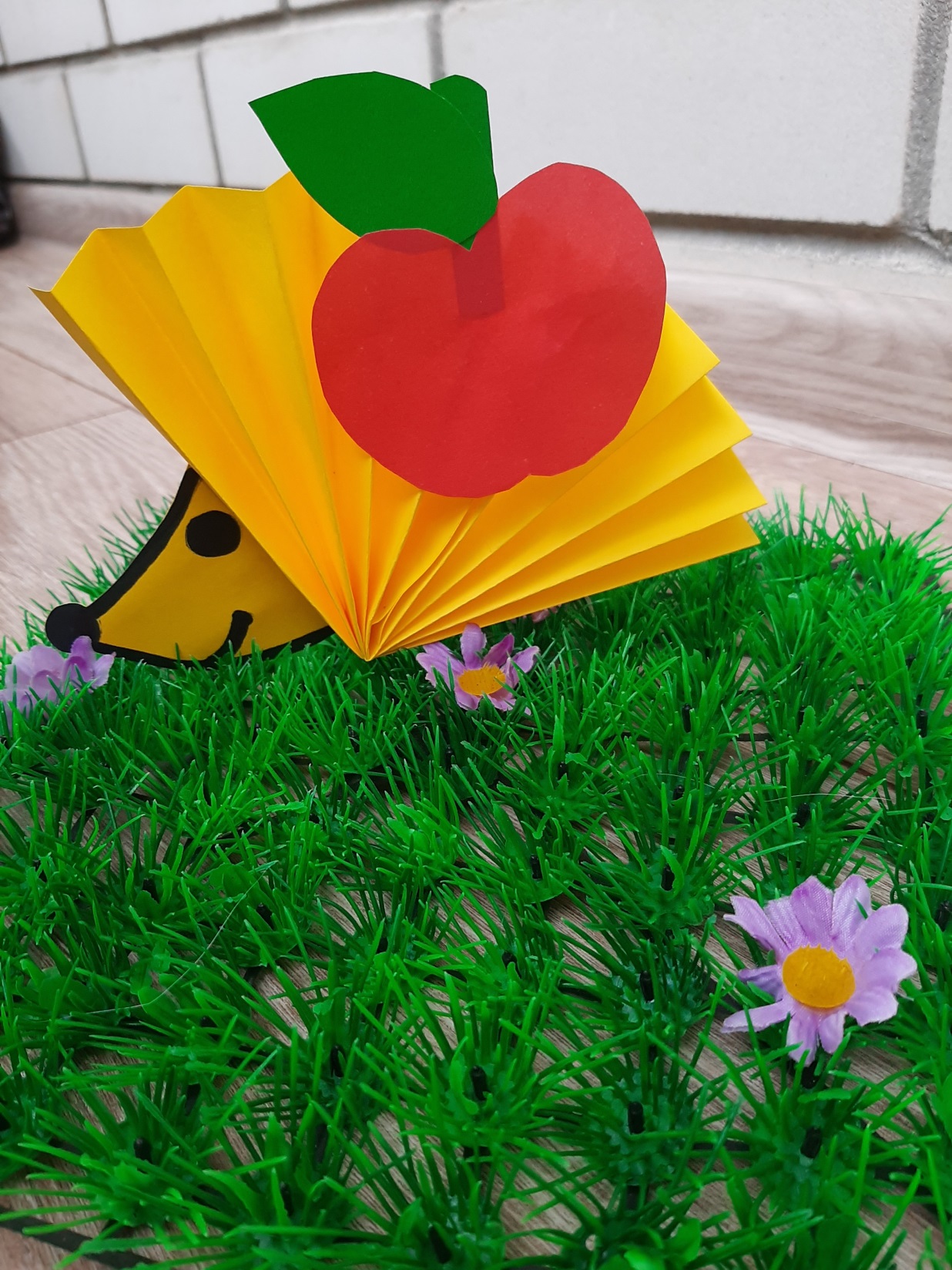 